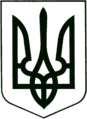 УКРАЇНА
МОГИЛІВ-ПОДІЛЬСЬКА МІСЬКА РАДА
ВІННИЦЬКОЇ ОБЛАСТІВИКОНАВЧИЙ КОМІТЕТ                                                           РІШЕННЯ №32Від 27.01.2022р.                                              м. Могилів-ПодільськийПро видачу дублікату свідоцтва про право власності на житло       	Керуючись ст. 30 Закону України «Про місцеве самоврядування в Україні», ст.ст. 6, 8 Закону України «Про приватизацію державного житлового фонду Положенням Державного комітету України по житлово-комунальному господарству від 15.09.1992р. №56 «Про порядок передачі квартир (будинків) у приватну власність громадян», у відповідності з роз’ясненням наданим в листі Державної реєстраційної служби України від 15.01.2013 року №12-06-15-13 «Щодо видачі дублікатів втрачених або зіпсованих документів», розглянувши заяви гр.гр. ________________, _________________,- виконком міської ради ВИРІШИВ:1. Оформити та видати дублікат свідоцтва про право власності на житло:- на квартиру №___ по вул. ______, (стара назва вул. __________), ____  у м. Могилеві-Подільському Вінницької області, видане на підставі    розпорядження бюро по приватизації державного житлового фонду виконкому   міської ради народних депутатів виконкому міської ради від 24.11.1993р.   №_____ – гр____________________.- на квартиру №___ по пл. __________ (стара назва вул. ________), ____  у м. Могилеві-Подільському Вінницької області, видане на підставі   розпорядження бюро по приватизації державного житлового фонду виконкому   міської ради народних депутатів виконкому міської ради від 05.03.1994р.   №___– гр. _______________________.    		2. Головному спеціалісту з житлових питань відділу комунального майна управління житлово-комунального господарства міської ради Кушніру П.П. здійснити заходи, передбачені чинним законодавством.              3. Контроль за виконанням даного рішення покласти на заступника міського голови з питань діяльності виконавчих органів Слободянюка М.В..Міський голова                                                 Геннадій ГЛУХМАНЮК